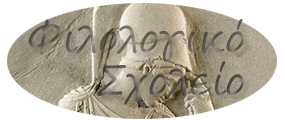 ΕΡΩΤΗΣΕΙΣ- ΑΠΑΝΤΗΣΕΙΣ ΣΤΗΝ ΕΙΣΑΓΩΓΗ ΤΗΣ ΟΔΥΣΣΕΙΑΣΤι ονομάζεται έπος;Έπος σημαίνει λόγος , διήγηση και ειδικότερα αφηγηματικό ποίημα με περιεχόμενο μυθολογικό, διδακτικό, ηρωικό. (3 είδη επών: μυθολογικό έπος, διδακτικό έπος, ηρωικό έπος).  2. Ποια είναι τα χαρακτηριστικά των ηρωικών επών;Τα ηρωικά έπη αφηγούνται κατορθώματα ηρώων του παρελθόντος αλλά και θεών που συχνά συνυπάρχουν με τους ανθρώπους και κατευθύνουν τη δράση τους. Είχαν έντονο θρησκευτικό χαρακτήρα. Χαρακτηριστικά τους είναι α) η αναφορά σε μυθοποιημένα γεγονότα ενός μακρινού παρελθόντος σαν να είναι αληθινά, ιδανικά στα μάτια του ποιητή και των συγχρόνων του β)ο αντικειμενικός τους χαρακτήρας, η έκφραση δηλαδή των συναισθημάτων ολόκληρης της κοινωνίας. 3. Σε ποια κατηγορία επών ανήκει η Ιλιάδα και η Οδύσσεια; Είναι ηρωικά έπη.
5. Τι ονομάζεται επικός κύκλος; Ποια έπη τον αποτελούν και ποιο είναι το βασικό τους θέμα;Επικός κύκλος ή Κύκλια έπη είναι ένα σύνολο επών που όλα μαζί συμπληρώνουν τον Τρωικό πόλεμο. Αυτά τα έπη είναι:α. Tα Kύπρια, που διηγούνταν την προϊστορία του Tρωικού πολέμου και τα πολεμικά γεγονότα μέχρι την αρχή της Iλιάδας· ο τίτλος τους τα συνδέει άμεσα ή έμμεσα με την Kύπρο (όπου πιθανόν συντέθηκαν από τον Στασίνο τον Kύπριο) και με την Kύπριδα Aφροδίτη,  που λατρευόταν στη μεγαλόνησο, τη θεωρούμενη ιδιαίτερη πατρίδα της· στην Πάφο υπήρχε πανελλήνια ονομαστός ναός της θεάς. [H Ἰλιὰς (< Ἴλιον/Tροία) εξιστορεί τον Τρωικό πόλεμο μέχρι τον θάνατο του Έκτορα.
β. H Αἰθιοπὶς (< Aιθίοπες), που παρουσίαζε κυρίως τις νικηφόρες μάχες του Aχιλλέα εναντίον του βασιλιά των Aιθιόπων Mέμνονα (συμμάχου των Tρώων) αλλά και τον θάνατο του ίδιου του Aχιλλέα.γ. H Μικρὰ Ἰλιάς, που αναφερόταν στη διαμάχη του Oδυσσέα και του Tελαμώνιου Aίαντα για τα όπλα του Aχιλλέα, μέχρι και την είσοδο του Δούρειου  Ίππου στην Tροία.
δ. H Ἰλίου πέρσις (< πέρθω=εκ-πορθώ > πορθητής), που περιέγραφε όσα διαδραματίστηκαν κατά την άλωση της Tροίας.ε. Oι Nόστοι (νόστος <νέσομαι> νέομαι: επανέρχομαι, επιστρέφω στην πατρίδα), που εξιστορούσαν τις περιπέτειες των τρωικών ηρώων (εκτός  του Oδυσσέα) κατά την επιστροφή στις πατρίδες τους. [H Ὀδύσσεια αναφέρεται, ειδικά, στον νόστο του Oδυσσέα.]στ. H Τηλεγόνεια ή Tηλεγονία (< τῆλε + γoν–> τηλέγονος: ο γεννημένος μακριά από τον γονέα του), που εξιστορούσε τα γεγονότα μετά την  Ὀδύσσεια· τις περιπέτειες δηλαδή του Oδυσσέα μετά τον νόστο και μέχρι τον θάνατο από τον γιο του, τον Tηλέγονο, τον οποίο, κατά τον μύθο, είχε αποκτήσει από την Kίρκη. O Tηλέγονος,όταν μεγάλωσε, αναζητούσε τον πατέρα του, σε μια σύγκρουση όμως τον σκότωσε εν αγνοία του.
6. Ποια είναι τα έπη του Ομήρου και ποιο είναι το βασικό τους θέμα;Τα ομηρικά έπη είναι η Ιλιάδα και η Οδύσεια. Η Ιλιάδα έχει κεντρικό θέμα της τον θυμό του Αχιλλέα, που διαρκεί 51 ημέρες , ο ποιητής όμως περιέκλεισε σ’ αυτές ολόκληρο τον δεκαετή πόλεμο του Ιλίου (Τροίας). Η Οδύσσεια εξιστορεί τον δεκαετή αγώνα του Οδυσσέα για την επιστροφή στην πατρίδα του, ο ποιητής όμως ενέταξε όλες τις μεταπολεμικές του περιπέτειες σε 41 μέρες.7. Σε ποια εποχή αναφέρονται τα ομηρικά έπη και σε ποια εποχή έγινε η σύνθεσή τους;Τα ομηρικά έπη αναφέροντα σε μυθοποιημένα γεγονότα της Μυκηναϊκής εποχής ( 1600 – 1100 π. Χ. στον Τρωικό πόλεμο κυρίως) προβάλλουν όμως και την εποχή κατά την οποία γράφονται ( Γεωμετρική 1100- 700 π.Χ.), που είναι στραμμένη σε έργα ειρηνικά ( ναυτιλία, εμπόριο, ανάπτυξη πόλεων), χαρακτηρίζεται όμως και από πολιτικές συγκρούσεις (κλονίζεται κυρίως ο θεσμός της βασιλείας)8. Τι ήταν οι αοιδοί και τι οι ραψωδοί;Οι παλιοί επικοί ποιητές, της προομηρικής εποχής κυρίως, ονομάζονταν αοιδοί. Τραγουδούσαν τα έπη τους με συνοδεία φόρμιγγας ή κιθάρας. Συνέθεταν τα έπη, αυτοσχεδιάζοντας προφορικά, βοηθούμενοι όπως πίστευαν από τη Μούσα. Τραγουδούσαν σε συμπόσια ή σε εορταστικές εκδηλώσεις της κοινότητας. Έγιναν επαγγελματίες περιζήτητοι και κάθε ανάκτορο είχε τον αοιδό του. Ζούσαν κυρίως σε αυλές βασιλιάδων ή ευγενών. Οι αοιδοί μπορούσαν να αυτοσχεδιάζουν γιατί, εκτός από το ταλέντο που σίγουρα διέθεταν, εκπαιδεύονταν για το έργο τους, οι νεότεροι από τους παλαιότερους, γονείς ή δασκάλους.Οι ραψωδοί ήταν μεταγενέστεροι από τους αοιδούς.  Δε δημιουργούσαν νέα δικά τους τραγούδια αλλά απομνημόνευαν τα παλιότερα. Δεν τραγουδούσαν αλλά απάγγελναν ρυθμικά τα παλιότερα έπη. Κρατούσαν ραβδί, σύμβολο εξουσίας δοσμένης από τους θεούς. Δεν ζούσαν στα ανάκτορα αλλά ανήκαν σε επαγγελματικά σωματεία. Ταξίδευαν συχνά και συμμετείχαν σε μουσικούς αγώνες.  9. Τι γνωρίζετε για τον Όμηρο; Πιστεύεται ότι έζησε κατά τον 8ο αιώνα π.Χ. στην Ιωνία . Επτά πόλεις τον διεκδικούσαν, με πιθανότερες τη Σμύρνη και τη Χίο. H παράδοση τον ήθελε τυφλό, πράγμα που θεωρείται απίθανο.10. Ποια στοιχεία καταδεικνύουν τη μεγάλη τη μεγάλη αξία των ομηρικών επών;Το γεγονός ότι διασώθηκαν ολόκληρα μέχρι σήμερα. Για πολλούς αιώνες ψυχαγωγούσαν και δίδασκαν τους αρχαίους Έλληνες στις γιορτές και αποτελούσαν μάθημα για τα παιδιά τους στα σχολεία. Άσκησαν τεράστια επίδραση στην αρχαία ελληνική και ρωμαϊκή λογοτεχνία και τέχνη και συνεχίζουν να εμπνέουν και σήμερα πολλούς καλλιτέχνες.11. Πότε έγινε η επίσημη καταγραφή  των ομηρικών επών;Η επίσημη καταγραφή των ομηρικών επών φαίνεται ότι έγινε στην Αθήνα τον 6ο π.Χ. αιώνα, για να υποχρεώνονται οι ραψωδοί να απαγγέλνουν τα έπη στη γιορτή των Παναθηναίων με βάση το κείμενο της επίσημης, ας πούμε έκδοσης, και να μην το τροποποιούν.
12. Τι είναι οι ραψωδίες και σε πόσες είναι χωρισμένη η Οδύσσεια αλλά και η Ιλιάδα; Η Οδύσσεια αποτελείται από 12110 στίχους και η Ιλιάδα από 15693, και από τον 3ο π.Χ. αι. παρουσιάζονται χωρισμένες σε 24 ραψωδίες καθεμιά, στα μέρη δηλαδή που απαγγέλ-λονταν το ένα μετά το άλλο από τους ραψωδούς. Οι ραψωδίες διακρίνονται με τα 24 γράμματα του ελληνικού αλφαβήτου( τα μικρά η Οδύσσεια, α-ω, και τα μεγάλα η Ιλιάδα, Α-Ω) και με τίτλους ανάλογους με το περιεχόμενο τους.
13. Ποια είναι τα βασικά θέματα της Οδύσσειας;Κεντρικό θέμα της Οδύσσειας είναι ο αγώνας του βασιλιά της Ιθάκης, του Οδυσσέα, να επιστρέψει με τους συντρόφους του από την Τροία στο νησί του και να ξαναπάρει τη θέση που είχε στο σπίτι του και στον λαό του. Συμπληρωματικό θέμα είναι η αναζήτηση του από τη γυναίκα του, την Πηνελόπη, και, κυρίως από τον γιο του, τον Τηλέμαχο. Η πολύχρονη απουσία του από την Ιθάκη είχε δημιουργήσει πολλά προβλήματα και στους δύο. Έτσι η δράση διεξάγεται τόσο στην ξενιτιά όσο και στην πατρίδα.14. Σε ποια μέρη χωρίζεται η Οδύσσεια με βάση τον Οδυσσέα και την Ιθάκη;Τηλεμάχεια : στο μέρος αυτό (ραψωδίες α – δ) πρωταγωνιστεί ο ΤηλέμαχοςΝόστος : αναφέρεται στον αγώνα του Οδυσσέα να νοστήσει/ να επιστρέψει στην Ιθάκη ( ραψωδίες ε – ν 209)Μνηστηροφονία: στο μέρος αυτό(ραψωδίες ν 210 – ω ) ο Οδυσσέας με τη βοήθεια της θεάς Αθηνάς και συνεργαζόμενος με τον Τηλέμαχο εξοντώνει τους μνηστήρες.